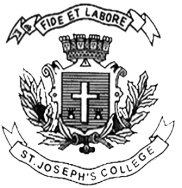 ST JOSEPH’S COLLEGE (AUTONOMOUS), BANGALORE - 27SEMESTER EXAMINATION - APRIL 2018MA (ENGLISH) - II SEMESTEREN 8214: Explorations in Narrative (Film and Writing)Time: 2 ½ Hours								Max. Marks: 70SECTION AAnswer ANY ONE of the following:(1x15=15)What are the noticeable transitions when a graphic novel is made into a film? Use your experience of watching Sin City, Persepolis or any other graphic novel you have read.  Describe your experience of encountering narratology and whether it helps you maximise the pleasure of consuming literature or popular cultural texts.SECTION BAnswer ANY THREE of the following:(3 x15= 45)Discuss how horror is redefined in The Shining. Justify your answer using the context of the genre based on the discussion of Frankenstein. Comment on the ethical dilemma presented in The Space Odyssey. Do you think larger ethical questions presented in the film differ from those offered in V for Vendetta? You may use other film texts from the genre to corroborate your arguments.“History is inaccessible to us except in the textual form and our approach to the real itself passes through this textualization”. Respond to this opinion while using Gandhi and Motorcycle Diaries as examples.What are the crucial elements of detective fiction found in the Sherlock Holmesoeuvre? How are these elements foiled by those we encounter in The secret in their Eyes and L A Confidential?How does the format of the interview propel the biographical narrative in The Spirit of Music? Does the book help in arriving at an understanding of the interconnection between music and other aspects of film narrative such as plot and action? SECTION CWrite a short note on ANY ONE of the following:   (1 X 10 = 10)Your understanding of film narrative as influenced by The MatrixImagery in The Bell JarEN-8214-A-18